Publicado en Madrid el 09/09/2021 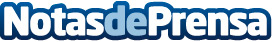 Llega Padel Market la tienda de pádel online de Paquito NavarroLa apuesta del jugador sevillano para llevar el pádel a todo el mundo al alcance de un clickDatos de contacto:Elena Galli644256771Nota de prensa publicada en: https://www.notasdeprensa.es/llega-padel-market-la-tienda-de-padel-online Categorias: Nacional Entretenimiento E-Commerce Tenis Otros deportes Consumo Pádel http://www.notasdeprensa.es